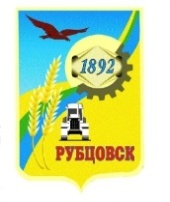 Администрация города Рубцовска Алтайского краяПОСТАНОВЛЕНИЕ18.02.2020 № 353 О внесении изменений в постановление Администрации города Рубцовска Алтайского края от 03.10.2017 № 4851 «Об утверждении муниципальной  программы «Развитие молодежной политики в городе Рубцовске» на 2018- 2020 годы» (с изменениями)	В соответствии с решением Рубцовского городского Совета депутатов Алтайского края от 20.12.2018 № 224 «О бюджете муниципального образования город Рубцовск Алтайского края на 2019 год», руководствуясь Порядком разработки, реализации и оценки эффективности муниципальных программ муниципального образования город Рубцовск Алтайского края, утвержденным постановлением Администрации города Рубцовска Алтайского края от 14.10.2016 № 4337, ПОСТАНОВЛЯЮ:1. Внести в приложение к постановлению Администрации города Рубцовска Алтайского края от 03.10.2017 № 4851 «Об утверждении муниципальной  программы «Развитие молодежной политики в городе Рубцовске» на 2018 – 2020 годы» (с изменениями,  внесенными постановлением Администрации города Рубцовска Алтайского края  от 12.02.2018 № 278) следующие изменения:1.1. Раздел «Объемы финансирования Программы» Паспорта муниципальной программы «Развитие молодежной политики в городе Рубцовске» на 2018 – 2020 годы (далее – Программа) изложить в новой редакции: «                                                                                                                      ».1.2. Таблицу 2 Программы «Перечень мероприятий Программы»  изложить в новой редакции (приложение).1.3. Раздел 4 Программы «Общий объем финансовых ресурсов, необходимых  для реализации Программы» изложить в новой редакции: «Финансирование Программы осуществляется за счет средств бюджета города Рубцовска.Общий объем финансирования Программы составляет  600 тыс. руб., в том числе по годам:2018 год – 200 тыс. руб.;2019 год – 200 тыс. руб.;2020 год – 200 тыс. руб.Объемы финансирования подлежат ежегодному уточнению исходя из возможностей бюджета города.В случае экономии средств при реализации одного из мероприятий Программы допускается перераспределение данных средств на осуществление иных программных мероприятий в рамках объемов финансирования, утвержденных на соответствующий год и на плановый период.Объем финансовых ресурсов, необходимых для реализации Программы показан в таблице 3.».	1.4. Таблицу 3 Программы  «Объем финансовых ресурсов, необходимых для реализации Программы» изложить в новой редакции:«Объем финансовых ресурсов, необходимых для реализации Программы                                                                                                                    ».2. 	Опубликовать настоящее постановление в газете «Местное время» и разместить на официальном сайте Администрации города Рубцовска Алтайского края в информационно-телекоммуникационной сети «Интернет».3. Настоящее постановление вступает в силу после опубликования в газете «Местное время».4. Контроль за исполнением настоящего постановления возложить на заместителя Главы Администрации города Рубцовска Мищерина А.А.Глава города Рубцовска                          				       Д.З. Фельдман                                                       Приложение к постановлению Администрации города Рубцовска Алтайского края от 18.02.2020 № 353«Таблица 2Перечень мероприятий Программы»Начальник отдела по организации управления и работе с обращениями Администрации города Рубцовска									   А.В. ИнютинаОбъемы финансирования ПрограммыОбщий объем финансирования Программы составляет  600 тыс. рублей  из средств бюджета города, в том числе по годам:2018 год – 200 тыс. руб.;2019 год – 200 тыс. руб.;2020 год – 200 тыс. руб.Объемы финансирования подлежат ежегодному уточнению исходя из возможностей бюджета города РубцовскаИсточники и направления расходовСумма расходов, тыс. рублейСумма расходов, тыс. рублейСумма расходов, тыс. рублейСумма расходов, тыс. рублейИсточники и направления расходов201820192020всего12345Всего финансовых затрат200200200600в том числе из бюджета города200200200600из краевого бюджета (на условиях софинансирования)0000из федерального бюджета (на условиях софинансирования)0000из внебюджетных источников0000Капитальные вложения0000в том числе из бюджета города0000из краевого бюджета (на условиях софинансирования)0000из федерального бюджета (на условиях софинансирования)0000из внебюджетных источников0000Прочие расходы200200200600в том числеиз бюджета города 200200200600из краевого бюджета (на условиях софинансирования)0000из федерального бюджета (на условиях софинансирования)0000из внебюджетных источников0000п/пЦель, задачи и мероприятия ПрограммыОжидаемый результатИсполнители ПрограммыСумма расходов, тыс. рублейСумма расходов, тыс. рублейСумма расходов, тыс. рублейСумма расходов, тыс. рублейИсточники финансированияп/пЦель, задачи и мероприятия ПрограммыОжидаемый результатИсполнители Программы2018 год2019 год2020 годвсегоИсточники финансирования1234567891.Цель. Совершенствование  условий для успешного развития потенциала молодежи и ее эффективной  самореализации в интересах социально - экономического, общественно-политического  и культурного развития города Создание в городе Рубцовске благоприятных условий для реализации потенциала молодежи в интересах развития общества;увеличение численности молодых людей, участвующих в реализации мероприятий Программы, до 12500 человек;увеличение численности молодых людей возрасте от 14 до 30 лет, принимающих участие в добровольческой, волонтерской деятельности, до 600 человек;увеличение численности молодых людей, участвующих в реализации мероприятий Программы в сфере гражданского образования и патриотического воспитания до 1100 человек;увеличение числа посетителей сайта МКУ «Управление культуры, спорта и молодежной политики» г.Рубцовска «bravo.rubtsovsk.org» до 5500 человекМКУ «Управление культуры, спорта и молодежной политики» г. Рубцовска;учреждения культуры муниципального образования город  Рубцовск Алтайского края;  образовательные учреждения муниципального образования город Рубцовск Алтайского края;  молодежь города Рубцовска200200200600Всего 1.Цель. Совершенствование  условий для успешного развития потенциала молодежи и ее эффективной  самореализации в интересах социально - экономического, общественно-политического  и культурного развития города Создание в городе Рубцовске благоприятных условий для реализации потенциала молодежи в интересах развития общества;увеличение численности молодых людей, участвующих в реализации мероприятий Программы, до 12500 человек;увеличение численности молодых людей возрасте от 14 до 30 лет, принимающих участие в добровольческой, волонтерской деятельности, до 600 человек;увеличение численности молодых людей, участвующих в реализации мероприятий Программы в сфере гражданского образования и патриотического воспитания до 1100 человек;увеличение числа посетителей сайта МКУ «Управление культуры, спорта и молодежной политики» г.Рубцовска «bravo.rubtsovsk.org» до 5500 человекМКУ «Управление культуры, спорта и молодежной политики» г. Рубцовска;учреждения культуры муниципального образования город  Рубцовск Алтайского края;  образовательные учреждения муниципального образования город Рубцовск Алтайского края;  молодежь города Рубцовскав том числе:1.Цель. Совершенствование  условий для успешного развития потенциала молодежи и ее эффективной  самореализации в интересах социально - экономического, общественно-политического  и культурного развития города Создание в городе Рубцовске благоприятных условий для реализации потенциала молодежи в интересах развития общества;увеличение численности молодых людей, участвующих в реализации мероприятий Программы, до 12500 человек;увеличение численности молодых людей возрасте от 14 до 30 лет, принимающих участие в добровольческой, волонтерской деятельности, до 600 человек;увеличение численности молодых людей, участвующих в реализации мероприятий Программы в сфере гражданского образования и патриотического воспитания до 1100 человек;увеличение числа посетителей сайта МКУ «Управление культуры, спорта и молодежной политики» г.Рубцовска «bravo.rubtsovsk.org» до 5500 человекМКУ «Управление культуры, спорта и молодежной политики» г. Рубцовска;учреждения культуры муниципального образования город  Рубцовск Алтайского края;  образовательные учреждения муниципального образования город Рубцовск Алтайского края;  молодежь города Рубцовска0000федеральный бюджет1.Цель. Совершенствование  условий для успешного развития потенциала молодежи и ее эффективной  самореализации в интересах социально - экономического, общественно-политического  и культурного развития города Создание в городе Рубцовске благоприятных условий для реализации потенциала молодежи в интересах развития общества;увеличение численности молодых людей, участвующих в реализации мероприятий Программы, до 12500 человек;увеличение численности молодых людей возрасте от 14 до 30 лет, принимающих участие в добровольческой, волонтерской деятельности, до 600 человек;увеличение численности молодых людей, участвующих в реализации мероприятий Программы в сфере гражданского образования и патриотического воспитания до 1100 человек;увеличение числа посетителей сайта МКУ «Управление культуры, спорта и молодежной политики» г.Рубцовска «bravo.rubtsovsk.org» до 5500 человекМКУ «Управление культуры, спорта и молодежной политики» г. Рубцовска;учреждения культуры муниципального образования город  Рубцовск Алтайского края;  образовательные учреждения муниципального образования город Рубцовск Алтайского края;  молодежь города Рубцовска0000краевой бюджет1.Цель. Совершенствование  условий для успешного развития потенциала молодежи и ее эффективной  самореализации в интересах социально - экономического, общественно-политического  и культурного развития города Создание в городе Рубцовске благоприятных условий для реализации потенциала молодежи в интересах развития общества;увеличение численности молодых людей, участвующих в реализации мероприятий Программы, до 12500 человек;увеличение численности молодых людей возрасте от 14 до 30 лет, принимающих участие в добровольческой, волонтерской деятельности, до 600 человек;увеличение численности молодых людей, участвующих в реализации мероприятий Программы в сфере гражданского образования и патриотического воспитания до 1100 человек;увеличение числа посетителей сайта МКУ «Управление культуры, спорта и молодежной политики» г.Рубцовска «bravo.rubtsovsk.org» до 5500 человекМКУ «Управление культуры, спорта и молодежной политики» г. Рубцовска;учреждения культуры муниципального образования город  Рубцовск Алтайского края;  образовательные учреждения муниципального образования город Рубцовск Алтайского края;  молодежь города Рубцовска200200200600бюджет города1.Цель. Совершенствование  условий для успешного развития потенциала молодежи и ее эффективной  самореализации в интересах социально - экономического, общественно-политического  и культурного развития города Создание в городе Рубцовске благоприятных условий для реализации потенциала молодежи в интересах развития общества;увеличение численности молодых людей, участвующих в реализации мероприятий Программы, до 12500 человек;увеличение численности молодых людей возрасте от 14 до 30 лет, принимающих участие в добровольческой, волонтерской деятельности, до 600 человек;увеличение численности молодых людей, участвующих в реализации мероприятий Программы в сфере гражданского образования и патриотического воспитания до 1100 человек;увеличение числа посетителей сайта МКУ «Управление культуры, спорта и молодежной политики» г.Рубцовска «bravo.rubtsovsk.org» до 5500 человекМКУ «Управление культуры, спорта и молодежной политики» г. Рубцовска;учреждения культуры муниципального образования город  Рубцовск Алтайского края;  образовательные учреждения муниципального образования город Рубцовск Алтайского края;  молодежь города Рубцовска0000внебюджетные источники2.Задача 1. Вовлечение молодежи в социальную практику и содействие её профессиональной социализацииСоздание в городе Рубцовске благоприятных условий для реализации потенциала молодежи в интересах развития обществаМКУ «Управление культуры, спорта и молодежной политики» г. Рубцовска;учреждения культуры муниципального образования город  Рубцовск Алтайского края;  образовательные учреждения муниципального образования город Рубцовск Алтайского края;  молодежь города Рубцовска20202060Всего 2.Задача 1. Вовлечение молодежи в социальную практику и содействие её профессиональной социализацииСоздание в городе Рубцовске благоприятных условий для реализации потенциала молодежи в интересах развития обществаМКУ «Управление культуры, спорта и молодежной политики» г. Рубцовска;учреждения культуры муниципального образования город  Рубцовск Алтайского края;  образовательные учреждения муниципального образования город Рубцовск Алтайского края;  молодежь города Рубцовскав том числе:2.Задача 1. Вовлечение молодежи в социальную практику и содействие её профессиональной социализацииСоздание в городе Рубцовске благоприятных условий для реализации потенциала молодежи в интересах развития обществаМКУ «Управление культуры, спорта и молодежной политики» г. Рубцовска;учреждения культуры муниципального образования город  Рубцовск Алтайского края;  образовательные учреждения муниципального образования город Рубцовск Алтайского края;  молодежь города Рубцовска0000федеральный бюджет2.Задача 1. Вовлечение молодежи в социальную практику и содействие её профессиональной социализацииСоздание в городе Рубцовске благоприятных условий для реализации потенциала молодежи в интересах развития обществаМКУ «Управление культуры, спорта и молодежной политики» г. Рубцовска;учреждения культуры муниципального образования город  Рубцовск Алтайского края;  образовательные учреждения муниципального образования город Рубцовск Алтайского края;  молодежь города Рубцовска0000краевой бюджет2.Задача 1. Вовлечение молодежи в социальную практику и содействие её профессиональной социализацииСоздание в городе Рубцовске благоприятных условий для реализации потенциала молодежи в интересах развития обществаМКУ «Управление культуры, спорта и молодежной политики» г. Рубцовска;учреждения культуры муниципального образования город  Рубцовск Алтайского края;  образовательные учреждения муниципального образования город Рубцовск Алтайского края;  молодежь города Рубцовска20202060бюджет города2.Задача 1. Вовлечение молодежи в социальную практику и содействие её профессиональной социализацииСоздание в городе Рубцовске благоприятных условий для реализации потенциала молодежи в интересах развития обществаМКУ «Управление культуры, спорта и молодежной политики» г. Рубцовска;учреждения культуры муниципального образования город  Рубцовск Алтайского края;  образовательные учреждения муниципального образования город Рубцовск Алтайского края;  молодежь города Рубцовска0000внебюджетные источники3.Мероприятие 1.1. Обеспечение участия представителей талантливой молодёжи из города Рубцовска в конкурсных мероприятиях краевого, межрегионального, международного, всероссийского уровнейМКУ «Управление культуры, спорта и молодежной политики» г. Рубцовска;учреждения культуры муниципального образования город  Рубцовск Алтайского края;  образовательные учреждения муниципального образования город Рубцовск Алтайского края;  молодежь города Рубцовска20202060Всего 3.Мероприятие 1.1. Обеспечение участия представителей талантливой молодёжи из города Рубцовска в конкурсных мероприятиях краевого, межрегионального, международного, всероссийского уровнейМКУ «Управление культуры, спорта и молодежной политики» г. Рубцовска;учреждения культуры муниципального образования город  Рубцовск Алтайского края;  образовательные учреждения муниципального образования город Рубцовск Алтайского края;  молодежь города Рубцовска0000в том числе:3.Мероприятие 1.1. Обеспечение участия представителей талантливой молодёжи из города Рубцовска в конкурсных мероприятиях краевого, межрегионального, международного, всероссийского уровнейМКУ «Управление культуры, спорта и молодежной политики» г. Рубцовска;учреждения культуры муниципального образования город  Рубцовск Алтайского края;  образовательные учреждения муниципального образования город Рубцовск Алтайского края;  молодежь города Рубцовска0000федеральный бюджет3.Мероприятие 1.1. Обеспечение участия представителей талантливой молодёжи из города Рубцовска в конкурсных мероприятиях краевого, межрегионального, международного, всероссийского уровнейМКУ «Управление культуры, спорта и молодежной политики» г. Рубцовска;учреждения культуры муниципального образования город  Рубцовск Алтайского края;  образовательные учреждения муниципального образования город Рубцовск Алтайского края;  молодежь города Рубцовскакраевой бюджет3.Мероприятие 1.1. Обеспечение участия представителей талантливой молодёжи из города Рубцовска в конкурсных мероприятиях краевого, межрегионального, международного, всероссийского уровнейМКУ «Управление культуры, спорта и молодежной политики» г. Рубцовска;учреждения культуры муниципального образования город  Рубцовск Алтайского края;  образовательные учреждения муниципального образования город Рубцовск Алтайского края;  молодежь города Рубцовска20202060бюджет города3.Мероприятие 1.1. Обеспечение участия представителей талантливой молодёжи из города Рубцовска в конкурсных мероприятиях краевого, межрегионального, международного, всероссийского уровнейМКУ «Управление культуры, спорта и молодежной политики» г. Рубцовска;учреждения культуры муниципального образования город  Рубцовск Алтайского края;  образовательные учреждения муниципального образования город Рубцовск Алтайского края;  молодежь города Рубцовска0000внебюджетные источники4.Задача 2. Содействие патриотическому воспитанию граждан города, формирование в молодежной среде социально значимых установокУвеличение численности молодых людей, участвующих в реализации мероприятий Программы в сфере гражданского образования и патриотического воспитания до 1100 человекМКУ «Управление культуры, спорта и молодежной политики» г. Рубцовска;учреждения культуры муниципального образования город  Рубцовск Алтайского края;  образовательные учреждения муниципального образования город Рубцовск Алтайского края;  молодежь города Рубцовска808080240Всего 4.Задача 2. Содействие патриотическому воспитанию граждан города, формирование в молодежной среде социально значимых установокУвеличение численности молодых людей, участвующих в реализации мероприятий Программы в сфере гражданского образования и патриотического воспитания до 1100 человекМКУ «Управление культуры, спорта и молодежной политики» г. Рубцовска;учреждения культуры муниципального образования город  Рубцовск Алтайского края;  образовательные учреждения муниципального образования город Рубцовск Алтайского края;  молодежь города Рубцовскав том числе:4.Задача 2. Содействие патриотическому воспитанию граждан города, формирование в молодежной среде социально значимых установокУвеличение численности молодых людей, участвующих в реализации мероприятий Программы в сфере гражданского образования и патриотического воспитания до 1100 человекМКУ «Управление культуры, спорта и молодежной политики» г. Рубцовска;учреждения культуры муниципального образования город  Рубцовск Алтайского края;  образовательные учреждения муниципального образования город Рубцовск Алтайского края;  молодежь города Рубцовска0000федеральный бюджет4.Задача 2. Содействие патриотическому воспитанию граждан города, формирование в молодежной среде социально значимых установокУвеличение численности молодых людей, участвующих в реализации мероприятий Программы в сфере гражданского образования и патриотического воспитания до 1100 человекМКУ «Управление культуры, спорта и молодежной политики» г. Рубцовска;учреждения культуры муниципального образования город  Рубцовск Алтайского края;  образовательные учреждения муниципального образования город Рубцовск Алтайского края;  молодежь города Рубцовска0000краевой бюджет4.Задача 2. Содействие патриотическому воспитанию граждан города, формирование в молодежной среде социально значимых установокУвеличение численности молодых людей, участвующих в реализации мероприятий Программы в сфере гражданского образования и патриотического воспитания до 1100 человекМКУ «Управление культуры, спорта и молодежной политики» г. Рубцовска;учреждения культуры муниципального образования город  Рубцовск Алтайского края;  образовательные учреждения муниципального образования город Рубцовск Алтайского края;  молодежь города Рубцовска808080240бюджет города4.Задача 2. Содействие патриотическому воспитанию граждан города, формирование в молодежной среде социально значимых установокУвеличение численности молодых людей, участвующих в реализации мероприятий Программы в сфере гражданского образования и патриотического воспитания до 1100 человекМКУ «Управление культуры, спорта и молодежной политики» г. Рубцовска;учреждения культуры муниципального образования город  Рубцовск Алтайского края;  образовательные учреждения муниципального образования город Рубцовск Алтайского края;  молодежь города Рубцовска0000внебюджетные источники5.Мероприятие 2.1. Развитие городской системы патриотического воспитания молодежиМКУ «Управление культуры, спорта и молодежной политики» г. Рубцовска;учреждения культуры муниципального образования город  Рубцовск Алтайского края;  образовательные учреждения муниципального образования город Рубцовск Алтайского края;  молодежь города Рубцовска25252070Всего 5.Мероприятие 2.1. Развитие городской системы патриотического воспитания молодежиМКУ «Управление культуры, спорта и молодежной политики» г. Рубцовска;учреждения культуры муниципального образования город  Рубцовск Алтайского края;  образовательные учреждения муниципального образования город Рубцовск Алтайского края;  молодежь города Рубцовскав том числе:5.Мероприятие 2.1. Развитие городской системы патриотического воспитания молодежиМКУ «Управление культуры, спорта и молодежной политики» г. Рубцовска;учреждения культуры муниципального образования город  Рубцовск Алтайского края;  образовательные учреждения муниципального образования город Рубцовск Алтайского края;  молодежь города Рубцовска0000федеральный бюджет5.Мероприятие 2.1. Развитие городской системы патриотического воспитания молодежиМКУ «Управление культуры, спорта и молодежной политики» г. Рубцовска;учреждения культуры муниципального образования город  Рубцовск Алтайского края;  образовательные учреждения муниципального образования город Рубцовск Алтайского края;  молодежь города Рубцовска0000краевой бюджет5.Мероприятие 2.1. Развитие городской системы патриотического воспитания молодежиМКУ «Управление культуры, спорта и молодежной политики» г. Рубцовска;учреждения культуры муниципального образования город  Рубцовск Алтайского края;  образовательные учреждения муниципального образования город Рубцовск Алтайского края;  молодежь города Рубцовска25252070бюджет города5.Мероприятие 2.1. Развитие городской системы патриотического воспитания молодежиМКУ «Управление культуры, спорта и молодежной политики» г. Рубцовска;учреждения культуры муниципального образования город  Рубцовск Алтайского края;  образовательные учреждения муниципального образования город Рубцовск Алтайского края;  молодежь города Рубцовска0000внебюджетные источники6.Мероприятие 2.2. Проведение комплекса мероприятий, направленных на стимулирование гражданской активности и ответственности молодежи, формирование установок толерантного сознания, профилактику ксенофобии, национальной и религиозной нетерпимостиМКУ «Управление культуры, спорта и молодежной политики» г. Рубцовска;учреждения культуры муниципального образования город  Рубцовск Алтайского края;  образовательные учреждения муниципального образования город Рубцовск Алтайского края;  молодежь города Рубцовска25252070Всего 6.Мероприятие 2.2. Проведение комплекса мероприятий, направленных на стимулирование гражданской активности и ответственности молодежи, формирование установок толерантного сознания, профилактику ксенофобии, национальной и религиозной нетерпимостиМКУ «Управление культуры, спорта и молодежной политики» г. Рубцовска;учреждения культуры муниципального образования город  Рубцовск Алтайского края;  образовательные учреждения муниципального образования город Рубцовск Алтайского края;  молодежь города Рубцовскав том числе:6.Мероприятие 2.2. Проведение комплекса мероприятий, направленных на стимулирование гражданской активности и ответственности молодежи, формирование установок толерантного сознания, профилактику ксенофобии, национальной и религиозной нетерпимостиМКУ «Управление культуры, спорта и молодежной политики» г. Рубцовска;учреждения культуры муниципального образования город  Рубцовск Алтайского края;  образовательные учреждения муниципального образования город Рубцовск Алтайского края;  молодежь города Рубцовска0000федеральный бюджет6.Мероприятие 2.2. Проведение комплекса мероприятий, направленных на стимулирование гражданской активности и ответственности молодежи, формирование установок толерантного сознания, профилактику ксенофобии, национальной и религиозной нетерпимостиМКУ «Управление культуры, спорта и молодежной политики» г. Рубцовска;учреждения культуры муниципального образования город  Рубцовск Алтайского края;  образовательные учреждения муниципального образования город Рубцовск Алтайского края;  молодежь города Рубцовска0000краевой бюджет6.Мероприятие 2.2. Проведение комплекса мероприятий, направленных на стимулирование гражданской активности и ответственности молодежи, формирование установок толерантного сознания, профилактику ксенофобии, национальной и религиозной нетерпимостиМКУ «Управление культуры, спорта и молодежной политики» г. Рубцовска;учреждения культуры муниципального образования город  Рубцовск Алтайского края;  образовательные учреждения муниципального образования город Рубцовск Алтайского края;  молодежь города Рубцовска25252070бюджет города6.Мероприятие 2.2. Проведение комплекса мероприятий, направленных на стимулирование гражданской активности и ответственности молодежи, формирование установок толерантного сознания, профилактику ксенофобии, национальной и религиозной нетерпимостиМКУ «Управление культуры, спорта и молодежной политики» г. Рубцовска;учреждения культуры муниципального образования город  Рубцовск Алтайского края;  образовательные учреждения муниципального образования город Рубцовск Алтайского края;  молодежь города Рубцовска0000внебюджетные источники7.Мероприятие 2.3. Организация в городе межмуниципальных образовательных мероприятий (форумов, слётов и т.п.)МКУ «Управление культуры, спорта и молодежной политики» г. Рубцовска;учреждения культуры муниципального образования город  Рубцовск Алтайского края;  образовательные учреждения муниципального образования город Рубцовск Алтайского края;  молодежь города Рубцовска15151040Всего 7.Мероприятие 2.3. Организация в городе межмуниципальных образовательных мероприятий (форумов, слётов и т.п.)МКУ «Управление культуры, спорта и молодежной политики» г. Рубцовска;учреждения культуры муниципального образования город  Рубцовск Алтайского края;  образовательные учреждения муниципального образования город Рубцовск Алтайского края;  молодежь города Рубцовскав том числе:7.Мероприятие 2.3. Организация в городе межмуниципальных образовательных мероприятий (форумов, слётов и т.п.)МКУ «Управление культуры, спорта и молодежной политики» г. Рубцовска;учреждения культуры муниципального образования город  Рубцовск Алтайского края;  образовательные учреждения муниципального образования город Рубцовск Алтайского края;  молодежь города Рубцовска0000федеральный бюджет7.Мероприятие 2.3. Организация в городе межмуниципальных образовательных мероприятий (форумов, слётов и т.п.)МКУ «Управление культуры, спорта и молодежной политики» г. Рубцовска;учреждения культуры муниципального образования город  Рубцовск Алтайского края;  образовательные учреждения муниципального образования город Рубцовск Алтайского края;  молодежь города Рубцовска0000краевой бюджет7.Мероприятие 2.3. Организация в городе межмуниципальных образовательных мероприятий (форумов, слётов и т.п.)МКУ «Управление культуры, спорта и молодежной политики» г. Рубцовска;учреждения культуры муниципального образования город  Рубцовск Алтайского края;  образовательные учреждения муниципального образования город Рубцовск Алтайского края;  молодежь города Рубцовска15151040бюджет города7.Мероприятие 2.3. Организация в городе межмуниципальных образовательных мероприятий (форумов, слётов и т.п.)МКУ «Управление культуры, спорта и молодежной политики» г. Рубцовска;учреждения культуры муниципального образования город  Рубцовск Алтайского края;  образовательные учреждения муниципального образования город Рубцовск Алтайского края;  молодежь города Рубцовска0000внебюджетные источники8.Мероприятие 2.4. Развитие добровольческой деятельности молодёжи; создание условий для деятельности молодёжных общественных объединений и некоммерческих организацийМКУ «Управление культуры, спорта и молодежной политики» г. Рубцовска;учреждения культуры муниципального образования город  Рубцовск Алтайского края;  образовательные учреждения муниципального образования город Рубцовск Алтайского края;  молодежь города Рубцовска15153060Всего 8.Мероприятие 2.4. Развитие добровольческой деятельности молодёжи; создание условий для деятельности молодёжных общественных объединений и некоммерческих организацийМКУ «Управление культуры, спорта и молодежной политики» г. Рубцовска;учреждения культуры муниципального образования город  Рубцовск Алтайского края;  образовательные учреждения муниципального образования город Рубцовск Алтайского края;  молодежь города Рубцовскав том числе:8.Мероприятие 2.4. Развитие добровольческой деятельности молодёжи; создание условий для деятельности молодёжных общественных объединений и некоммерческих организацийМКУ «Управление культуры, спорта и молодежной политики» г. Рубцовска;учреждения культуры муниципального образования город  Рубцовск Алтайского края;  образовательные учреждения муниципального образования город Рубцовск Алтайского края;  молодежь города Рубцовска0000федеральный бюджет8.Мероприятие 2.4. Развитие добровольческой деятельности молодёжи; создание условий для деятельности молодёжных общественных объединений и некоммерческих организацийМКУ «Управление культуры, спорта и молодежной политики» г. Рубцовска;учреждения культуры муниципального образования город  Рубцовск Алтайского края;  образовательные учреждения муниципального образования город Рубцовск Алтайского края;  молодежь города Рубцовска0000краевой бюджет8.Мероприятие 2.4. Развитие добровольческой деятельности молодёжи; создание условий для деятельности молодёжных общественных объединений и некоммерческих организацийМКУ «Управление культуры, спорта и молодежной политики» г. Рубцовска;учреждения культуры муниципального образования город  Рубцовск Алтайского края;  образовательные учреждения муниципального образования город Рубцовск Алтайского края;  молодежь города Рубцовска15153060бюджет города8.Мероприятие 2.4. Развитие добровольческой деятельности молодёжи; создание условий для деятельности молодёжных общественных объединений и некоммерческих организацийМКУ «Управление культуры, спорта и молодежной политики» г. Рубцовска;учреждения культуры муниципального образования город  Рубцовск Алтайского края;  образовательные учреждения муниципального образования город Рубцовск Алтайского края;  молодежь города Рубцовска0000внебюджетные источники9.Задача 3. Социальная поддержка студенческой молодёжиСоздание в городе Рубцовске благоприятных условий для реализации потенциала молодежи в интересах развития общества;увеличение численности молодых людей, участвующих в реализации мероприятий Программы, до 12500 человек;увеличение численности молодых людей возрасте от 14 до 30 лет, принимающих участие в добровольческой, волонтерской деятельности, до 600 человек;увеличение численности молодых людей, участвующих в реализации мероприятий Программы в сфере гражданского образования и патриотического воспитания до 1100 человек;увеличение числа посетителей сайта МКУ «Управление культуры, спорта и молодежной политики»г.Рубцовска «bravo.rubtsovsk.org» до 5500 человекМКУ «Управление культуры, спорта и молодежной политики» г. Рубцовска;учреждения культуры муниципального образования город  Рубцовск Алтайского края;  образовательные учреждения муниципального образования город Рубцовск Алтайского края;  молодежь города Рубцовска353570140Всего 9.Задача 3. Социальная поддержка студенческой молодёжиСоздание в городе Рубцовске благоприятных условий для реализации потенциала молодежи в интересах развития общества;увеличение численности молодых людей, участвующих в реализации мероприятий Программы, до 12500 человек;увеличение численности молодых людей возрасте от 14 до 30 лет, принимающих участие в добровольческой, волонтерской деятельности, до 600 человек;увеличение численности молодых людей, участвующих в реализации мероприятий Программы в сфере гражданского образования и патриотического воспитания до 1100 человек;увеличение числа посетителей сайта МКУ «Управление культуры, спорта и молодежной политики»г.Рубцовска «bravo.rubtsovsk.org» до 5500 человекМКУ «Управление культуры, спорта и молодежной политики» г. Рубцовска;учреждения культуры муниципального образования город  Рубцовск Алтайского края;  образовательные учреждения муниципального образования город Рубцовск Алтайского края;  молодежь города Рубцовскав том числе:9.Задача 3. Социальная поддержка студенческой молодёжиСоздание в городе Рубцовске благоприятных условий для реализации потенциала молодежи в интересах развития общества;увеличение численности молодых людей, участвующих в реализации мероприятий Программы, до 12500 человек;увеличение численности молодых людей возрасте от 14 до 30 лет, принимающих участие в добровольческой, волонтерской деятельности, до 600 человек;увеличение численности молодых людей, участвующих в реализации мероприятий Программы в сфере гражданского образования и патриотического воспитания до 1100 человек;увеличение числа посетителей сайта МКУ «Управление культуры, спорта и молодежной политики»г.Рубцовска «bravo.rubtsovsk.org» до 5500 человекМКУ «Управление культуры, спорта и молодежной политики» г. Рубцовска;учреждения культуры муниципального образования город  Рубцовск Алтайского края;  образовательные учреждения муниципального образования город Рубцовск Алтайского края;  молодежь города Рубцовска0000федеральный бюджет9.Задача 3. Социальная поддержка студенческой молодёжиСоздание в городе Рубцовске благоприятных условий для реализации потенциала молодежи в интересах развития общества;увеличение численности молодых людей, участвующих в реализации мероприятий Программы, до 12500 человек;увеличение численности молодых людей возрасте от 14 до 30 лет, принимающих участие в добровольческой, волонтерской деятельности, до 600 человек;увеличение численности молодых людей, участвующих в реализации мероприятий Программы в сфере гражданского образования и патриотического воспитания до 1100 человек;увеличение числа посетителей сайта МКУ «Управление культуры, спорта и молодежной политики»г.Рубцовска «bravo.rubtsovsk.org» до 5500 человекМКУ «Управление культуры, спорта и молодежной политики» г. Рубцовска;учреждения культуры муниципального образования город  Рубцовск Алтайского края;  образовательные учреждения муниципального образования город Рубцовск Алтайского края;  молодежь города Рубцовска0000краевой бюджет9.Задача 3. Социальная поддержка студенческой молодёжиСоздание в городе Рубцовске благоприятных условий для реализации потенциала молодежи в интересах развития общества;увеличение численности молодых людей, участвующих в реализации мероприятий Программы, до 12500 человек;увеличение численности молодых людей возрасте от 14 до 30 лет, принимающих участие в добровольческой, волонтерской деятельности, до 600 человек;увеличение численности молодых людей, участвующих в реализации мероприятий Программы в сфере гражданского образования и патриотического воспитания до 1100 человек;увеличение числа посетителей сайта МКУ «Управление культуры, спорта и молодежной политики»г.Рубцовска «bravo.rubtsovsk.org» до 5500 человекМКУ «Управление культуры, спорта и молодежной политики» г. Рубцовска;учреждения культуры муниципального образования город  Рубцовск Алтайского края;  образовательные учреждения муниципального образования город Рубцовск Алтайского края;  молодежь города Рубцовска353570140бюджет города9.Задача 3. Социальная поддержка студенческой молодёжиСоздание в городе Рубцовске благоприятных условий для реализации потенциала молодежи в интересах развития общества;увеличение численности молодых людей, участвующих в реализации мероприятий Программы, до 12500 человек;увеличение численности молодых людей возрасте от 14 до 30 лет, принимающих участие в добровольческой, волонтерской деятельности, до 600 человек;увеличение численности молодых людей, участвующих в реализации мероприятий Программы в сфере гражданского образования и патриотического воспитания до 1100 человек;увеличение числа посетителей сайта МКУ «Управление культуры, спорта и молодежной политики»г.Рубцовска «bravo.rubtsovsk.org» до 5500 человекМКУ «Управление культуры, спорта и молодежной политики» г. Рубцовска;учреждения культуры муниципального образования город  Рубцовск Алтайского края;  образовательные учреждения муниципального образования город Рубцовск Алтайского края;  молодежь города Рубцовска0000внебюджетные источники10.Мероприятие 3.1. Поддержка и развитие движения студенческих отрядов в городеМКУ «Управление культуры, спорта и молодежной политики» г. Рубцовска;учреждения культуры муниципального образования город  Рубцовск Алтайского края;  образовательные учреждения муниципального образования город Рубцовск Алтайского края;  молодежь города Рубцовска10103555Всего 10.Мероприятие 3.1. Поддержка и развитие движения студенческих отрядов в городеМКУ «Управление культуры, спорта и молодежной политики» г. Рубцовска;учреждения культуры муниципального образования город  Рубцовск Алтайского края;  образовательные учреждения муниципального образования город Рубцовск Алтайского края;  молодежь города Рубцовскав том числе:10.Мероприятие 3.1. Поддержка и развитие движения студенческих отрядов в городеМКУ «Управление культуры, спорта и молодежной политики» г. Рубцовска;учреждения культуры муниципального образования город  Рубцовск Алтайского края;  образовательные учреждения муниципального образования город Рубцовск Алтайского края;  молодежь города Рубцовска0000федеральный бюджет10.Мероприятие 3.1. Поддержка и развитие движения студенческих отрядов в городеМКУ «Управление культуры, спорта и молодежной политики» г. Рубцовска;учреждения культуры муниципального образования город  Рубцовск Алтайского края;  образовательные учреждения муниципального образования город Рубцовск Алтайского края;  молодежь города Рубцовска0000краевой бюджет10.Мероприятие 3.1. Поддержка и развитие движения студенческих отрядов в городеМКУ «Управление культуры, спорта и молодежной политики» г. Рубцовска;учреждения культуры муниципального образования город  Рубцовск Алтайского края;  образовательные учреждения муниципального образования город Рубцовск Алтайского края;  молодежь города Рубцовска10103555бюджет города10.Мероприятие 3.1. Поддержка и развитие движения студенческих отрядов в городеМКУ «Управление культуры, спорта и молодежной политики» г. Рубцовска;учреждения культуры муниципального образования город  Рубцовск Алтайского края;  образовательные учреждения муниципального образования город Рубцовск Алтайского края;  молодежь города Рубцовска0000внебюджетные источники11.Мероприятие 3.2. Поддержка талантливой молодежи (в части приоритетного национального проекта «Образование»)МКУ «Управление культуры, спорта и молодежной политики» г. Рубцовска;учреждения культуры муниципального образования город  Рубцовск Алтайского края;  образовательные учреждения муниципального образования город Рубцовск Алтайского края;  молодежь города Рубцовска10102545Всего 11.Мероприятие 3.2. Поддержка талантливой молодежи (в части приоритетного национального проекта «Образование»)МКУ «Управление культуры, спорта и молодежной политики» г. Рубцовска;учреждения культуры муниципального образования город  Рубцовск Алтайского края;  образовательные учреждения муниципального образования город Рубцовск Алтайского края;  молодежь города Рубцовскав том числе:11.Мероприятие 3.2. Поддержка талантливой молодежи (в части приоритетного национального проекта «Образование»)МКУ «Управление культуры, спорта и молодежной политики» г. Рубцовска;учреждения культуры муниципального образования город  Рубцовск Алтайского края;  образовательные учреждения муниципального образования город Рубцовск Алтайского края;  молодежь города Рубцовска0000федеральный бюджет11.Мероприятие 3.2. Поддержка талантливой молодежи (в части приоритетного национального проекта «Образование»)МКУ «Управление культуры, спорта и молодежной политики» г. Рубцовска;учреждения культуры муниципального образования город  Рубцовск Алтайского края;  образовательные учреждения муниципального образования город Рубцовск Алтайского края;  молодежь города Рубцовска0000краевой бюджет11.Мероприятие 3.2. Поддержка талантливой молодежи (в части приоритетного национального проекта «Образование»)МКУ «Управление культуры, спорта и молодежной политики» г. Рубцовска;учреждения культуры муниципального образования город  Рубцовск Алтайского края;  образовательные учреждения муниципального образования город Рубцовск Алтайского края;  молодежь города Рубцовска10102545бюджет города11.Мероприятие 3.2. Поддержка талантливой молодежи (в части приоритетного национального проекта «Образование»)МКУ «Управление культуры, спорта и молодежной политики» г. Рубцовска;учреждения культуры муниципального образования город  Рубцовск Алтайского края;  образовательные учреждения муниципального образования город Рубцовск Алтайского края;  молодежь города Рубцовска0000внебюджетные источники12.Мероприятие 3.3. Активизация международного молодежного сотрудничестваМКУ «Управление культуры, спорта и молодежной политики» г. Рубцовска;учреждения культуры муниципального образования город  Рубцовск Алтайского края;  образовательные учреждения муниципального образования город Рубцовск Алтайского края;  молодежь города Рубцовска15151040Всего 12.Мероприятие 3.3. Активизация международного молодежного сотрудничестваМКУ «Управление культуры, спорта и молодежной политики» г. Рубцовска;учреждения культуры муниципального образования город  Рубцовск Алтайского края;  образовательные учреждения муниципального образования город Рубцовск Алтайского края;  молодежь города Рубцовскав том числе:12.Мероприятие 3.3. Активизация международного молодежного сотрудничестваМКУ «Управление культуры, спорта и молодежной политики» г. Рубцовска;учреждения культуры муниципального образования город  Рубцовск Алтайского края;  образовательные учреждения муниципального образования город Рубцовск Алтайского края;  молодежь города Рубцовска0000федеральный бюджет12.Мероприятие 3.3. Активизация международного молодежного сотрудничестваМКУ «Управление культуры, спорта и молодежной политики» г. Рубцовска;учреждения культуры муниципального образования город  Рубцовск Алтайского края;  образовательные учреждения муниципального образования город Рубцовск Алтайского края;  молодежь города Рубцовска0000краевой бюджет12.Мероприятие 3.3. Активизация международного молодежного сотрудничестваМКУ «Управление культуры, спорта и молодежной политики» г. Рубцовска;учреждения культуры муниципального образования город  Рубцовск Алтайского края;  образовательные учреждения муниципального образования город Рубцовск Алтайского края;  молодежь города Рубцовска15151040бюджет города12.Мероприятие 3.3. Активизация международного молодежного сотрудничестваМКУ «Управление культуры, спорта и молодежной политики» г. Рубцовска;учреждения культуры муниципального образования город  Рубцовск Алтайского края;  образовательные учреждения муниципального образования город Рубцовск Алтайского края;  молодежь города Рубцовска0000внебюджетные источники13.Задача 4. Обеспечение эффективной социализации молодежи, находящейся в трудной жизненной ситуацииСоздание в городе Рубцовске благоприятных условий для реализации потенциала молодежи в интересах развития общества;увеличение численности молодых людей, участвующих в реализации мероприятий Программы, до 12500 человекМКУ «Управление культуры, спорта и молодежной политики» г. Рубцовска;учреждения культуры муниципального образования город  Рубцовск Алтайского края;  образовательные учреждения муниципального образования город Рубцовск Алтайского края;  молодежь города Рубцовска10101030Всего 13.Задача 4. Обеспечение эффективной социализации молодежи, находящейся в трудной жизненной ситуацииСоздание в городе Рубцовске благоприятных условий для реализации потенциала молодежи в интересах развития общества;увеличение численности молодых людей, участвующих в реализации мероприятий Программы, до 12500 человекМКУ «Управление культуры, спорта и молодежной политики» г. Рубцовска;учреждения культуры муниципального образования город  Рубцовск Алтайского края;  образовательные учреждения муниципального образования город Рубцовск Алтайского края;  молодежь города Рубцовскав том числе:13.Задача 4. Обеспечение эффективной социализации молодежи, находящейся в трудной жизненной ситуацииСоздание в городе Рубцовске благоприятных условий для реализации потенциала молодежи в интересах развития общества;увеличение численности молодых людей, участвующих в реализации мероприятий Программы, до 12500 человекМКУ «Управление культуры, спорта и молодежной политики» г. Рубцовска;учреждения культуры муниципального образования город  Рубцовск Алтайского края;  образовательные учреждения муниципального образования город Рубцовск Алтайского края;  молодежь города Рубцовска0000федеральный бюджет13.Задача 4. Обеспечение эффективной социализации молодежи, находящейся в трудной жизненной ситуацииСоздание в городе Рубцовске благоприятных условий для реализации потенциала молодежи в интересах развития общества;увеличение численности молодых людей, участвующих в реализации мероприятий Программы, до 12500 человекМКУ «Управление культуры, спорта и молодежной политики» г. Рубцовска;учреждения культуры муниципального образования город  Рубцовск Алтайского края;  образовательные учреждения муниципального образования город Рубцовск Алтайского края;  молодежь города Рубцовска0000краевой бюджет13.Задача 4. Обеспечение эффективной социализации молодежи, находящейся в трудной жизненной ситуацииСоздание в городе Рубцовске благоприятных условий для реализации потенциала молодежи в интересах развития общества;увеличение численности молодых людей, участвующих в реализации мероприятий Программы, до 12500 человекМКУ «Управление культуры, спорта и молодежной политики» г. Рубцовска;учреждения культуры муниципального образования город  Рубцовск Алтайского края;  образовательные учреждения муниципального образования город Рубцовск Алтайского края;  молодежь города Рубцовска10101030бюджет города13.Задача 4. Обеспечение эффективной социализации молодежи, находящейся в трудной жизненной ситуацииСоздание в городе Рубцовске благоприятных условий для реализации потенциала молодежи в интересах развития общества;увеличение численности молодых людей, участвующих в реализации мероприятий Программы, до 12500 человекМКУ «Управление культуры, спорта и молодежной политики» г. Рубцовска;учреждения культуры муниципального образования город  Рубцовск Алтайского края;  образовательные учреждения муниципального образования город Рубцовск Алтайского края;  молодежь города Рубцовска0000внебюджетные источники14.Мероприятие  4.1. Социализация молодежи, находящейся в трудной жизненной ситуации, в том числе содействие развитию молодёжного предпринимательстваМКУ «Управление культуры, спорта и молодежной политики» г. Рубцовска;учреждения культуры муниципального образования город  Рубцовск Алтайского края;  образовательные учреждения муниципального образования город Рубцовск Алтайского края;  молодежь города Рубцовска10101030Всего 14.Мероприятие  4.1. Социализация молодежи, находящейся в трудной жизненной ситуации, в том числе содействие развитию молодёжного предпринимательстваМКУ «Управление культуры, спорта и молодежной политики» г. Рубцовска;учреждения культуры муниципального образования город  Рубцовск Алтайского края;  образовательные учреждения муниципального образования город Рубцовск Алтайского края;  молодежь города Рубцовскав том числе:14.Мероприятие  4.1. Социализация молодежи, находящейся в трудной жизненной ситуации, в том числе содействие развитию молодёжного предпринимательстваМКУ «Управление культуры, спорта и молодежной политики» г. Рубцовска;учреждения культуры муниципального образования город  Рубцовск Алтайского края;  образовательные учреждения муниципального образования город Рубцовск Алтайского края;  молодежь города Рубцовска0000федеральный бюджет14.Мероприятие  4.1. Социализация молодежи, находящейся в трудной жизненной ситуации, в том числе содействие развитию молодёжного предпринимательстваМКУ «Управление культуры, спорта и молодежной политики» г. Рубцовска;учреждения культуры муниципального образования город  Рубцовск Алтайского края;  образовательные учреждения муниципального образования город Рубцовск Алтайского края;  молодежь города Рубцовска0000краевой бюджет14.Мероприятие  4.1. Социализация молодежи, находящейся в трудной жизненной ситуации, в том числе содействие развитию молодёжного предпринимательстваМКУ «Управление культуры, спорта и молодежной политики» г. Рубцовска;учреждения культуры муниципального образования город  Рубцовск Алтайского края;  образовательные учреждения муниципального образования город Рубцовск Алтайского края;  молодежь города Рубцовска10101030бюджет города14.Мероприятие  4.1. Социализация молодежи, находящейся в трудной жизненной ситуации, в том числе содействие развитию молодёжного предпринимательстваМКУ «Управление культуры, спорта и молодежной политики» г. Рубцовска;учреждения культуры муниципального образования город  Рубцовск Алтайского края;  образовательные учреждения муниципального образования город Рубцовск Алтайского края;  молодежь города Рубцовска0000внебюджетные источники15.Задача 5. Формирование грантовой системы вовлечения молодежи в решение актуальных проблем  развития муниципального образования город Рубцовск Алтайского краяСоздание в городе Рубцовске благоприятных условий для реализации потенциала молодежи в интересах развития общества;увеличение численности молодых людей, участвующих в реализации мероприятий Программы, до 12500 человек;увеличение числа посетителей сайта МКУ «Управление культуры, спорта и молодежной политики» г.Рубцовска «bravo.rubtsovsk.org» до 5500 человекМКУ «Управление культуры, спорта и молодежной политики» г. Рубцовска;учреждения культуры муниципального образования город  Рубцовск Алтайского края;  образовательные учреждения муниципального образования город Рубцовск Алтайского края;  молодежь города Рубцовска555520130Всего 15.Задача 5. Формирование грантовой системы вовлечения молодежи в решение актуальных проблем  развития муниципального образования город Рубцовск Алтайского краяСоздание в городе Рубцовске благоприятных условий для реализации потенциала молодежи в интересах развития общества;увеличение численности молодых людей, участвующих в реализации мероприятий Программы, до 12500 человек;увеличение числа посетителей сайта МКУ «Управление культуры, спорта и молодежной политики» г.Рубцовска «bravo.rubtsovsk.org» до 5500 человекМКУ «Управление культуры, спорта и молодежной политики» г. Рубцовска;учреждения культуры муниципального образования город  Рубцовск Алтайского края;  образовательные учреждения муниципального образования город Рубцовск Алтайского края;  молодежь города Рубцовскав том числе:15.Задача 5. Формирование грантовой системы вовлечения молодежи в решение актуальных проблем  развития муниципального образования город Рубцовск Алтайского краяСоздание в городе Рубцовске благоприятных условий для реализации потенциала молодежи в интересах развития общества;увеличение численности молодых людей, участвующих в реализации мероприятий Программы, до 12500 человек;увеличение числа посетителей сайта МКУ «Управление культуры, спорта и молодежной политики» г.Рубцовска «bravo.rubtsovsk.org» до 5500 человекМКУ «Управление культуры, спорта и молодежной политики» г. Рубцовска;учреждения культуры муниципального образования город  Рубцовск Алтайского края;  образовательные учреждения муниципального образования город Рубцовск Алтайского края;  молодежь города Рубцовска0000федеральный бюджет15.Задача 5. Формирование грантовой системы вовлечения молодежи в решение актуальных проблем  развития муниципального образования город Рубцовск Алтайского краяСоздание в городе Рубцовске благоприятных условий для реализации потенциала молодежи в интересах развития общества;увеличение численности молодых людей, участвующих в реализации мероприятий Программы, до 12500 человек;увеличение числа посетителей сайта МКУ «Управление культуры, спорта и молодежной политики» г.Рубцовска «bravo.rubtsovsk.org» до 5500 человекМКУ «Управление культуры, спорта и молодежной политики» г. Рубцовска;учреждения культуры муниципального образования город  Рубцовск Алтайского края;  образовательные учреждения муниципального образования город Рубцовск Алтайского края;  молодежь города Рубцовска0000краевой бюджет15.Задача 5. Формирование грантовой системы вовлечения молодежи в решение актуальных проблем  развития муниципального образования город Рубцовск Алтайского краяСоздание в городе Рубцовске благоприятных условий для реализации потенциала молодежи в интересах развития общества;увеличение численности молодых людей, участвующих в реализации мероприятий Программы, до 12500 человек;увеличение числа посетителей сайта МКУ «Управление культуры, спорта и молодежной политики» г.Рубцовска «bravo.rubtsovsk.org» до 5500 человекМКУ «Управление культуры, спорта и молодежной политики» г. Рубцовска;учреждения культуры муниципального образования город  Рубцовск Алтайского края;  образовательные учреждения муниципального образования город Рубцовск Алтайского края;  молодежь города Рубцовска555520130бюджет города15.Задача 5. Формирование грантовой системы вовлечения молодежи в решение актуальных проблем  развития муниципального образования город Рубцовск Алтайского краяСоздание в городе Рубцовске благоприятных условий для реализации потенциала молодежи в интересах развития общества;увеличение численности молодых людей, участвующих в реализации мероприятий Программы, до 12500 человек;увеличение числа посетителей сайта МКУ «Управление культуры, спорта и молодежной политики» г.Рубцовска «bravo.rubtsovsk.org» до 5500 человекМКУ «Управление культуры, спорта и молодежной политики» г. Рубцовска;учреждения культуры муниципального образования город  Рубцовск Алтайского края;  образовательные учреждения муниципального образования город Рубцовск Алтайского края;  молодежь города Рубцовска0000внебюджетные источники16.Мероприятие 5.1. Вовлечение молодых людей в программы по развитию лидерства, самоуправления, проектной деятельностиМКУ «Управление культуры, спорта и молодежной политики» г. Рубцовска;учреждения культуры муниципального образования город  Рубцовск Алтайского края;  образовательные учреждения муниципального образования город Рубцовск Алтайского края;  молодежь города Рубцовска20201050Всего 16.Мероприятие 5.1. Вовлечение молодых людей в программы по развитию лидерства, самоуправления, проектной деятельностиМКУ «Управление культуры, спорта и молодежной политики» г. Рубцовска;учреждения культуры муниципального образования город  Рубцовск Алтайского края;  образовательные учреждения муниципального образования город Рубцовск Алтайского края;  молодежь города Рубцовскав том числе:16.Мероприятие 5.1. Вовлечение молодых людей в программы по развитию лидерства, самоуправления, проектной деятельностиМКУ «Управление культуры, спорта и молодежной политики» г. Рубцовска;учреждения культуры муниципального образования город  Рубцовск Алтайского края;  образовательные учреждения муниципального образования город Рубцовск Алтайского края;  молодежь города Рубцовска0000федеральный бюджет16.Мероприятие 5.1. Вовлечение молодых людей в программы по развитию лидерства, самоуправления, проектной деятельностиМКУ «Управление культуры, спорта и молодежной политики» г. Рубцовска;учреждения культуры муниципального образования город  Рубцовск Алтайского края;  образовательные учреждения муниципального образования город Рубцовск Алтайского края;  молодежь города Рубцовска0000краевой бюджет16.Мероприятие 5.1. Вовлечение молодых людей в программы по развитию лидерства, самоуправления, проектной деятельностиМКУ «Управление культуры, спорта и молодежной политики» г. Рубцовска;учреждения культуры муниципального образования город  Рубцовск Алтайского края;  образовательные учреждения муниципального образования город Рубцовск Алтайского края;  молодежь города Рубцовска20201050бюджет города16.Мероприятие 5.1. Вовлечение молодых людей в программы по развитию лидерства, самоуправления, проектной деятельностиМКУ «Управление культуры, спорта и молодежной политики» г. Рубцовска;учреждения культуры муниципального образования город  Рубцовск Алтайского края;  образовательные учреждения муниципального образования город Рубцовск Алтайского края;  молодежь города Рубцовска0000внебюджетные источники17.Мероприятие 5.2. Развитие систем информирования и программ социального просвещения по всему спектру вопросов жизни молодёжи в обществеМКУ «Управление культуры, спорта и молодежной политики» г. Рубцовска;учреждения культуры муниципального образования город  Рубцовск Алтайского края;  образовательные учреждения муниципального образования город Рубцовск Алтайского края;  молодежь города Рубцовска2020545Всего 17.Мероприятие 5.2. Развитие систем информирования и программ социального просвещения по всему спектру вопросов жизни молодёжи в обществеМКУ «Управление культуры, спорта и молодежной политики» г. Рубцовска;учреждения культуры муниципального образования город  Рубцовск Алтайского края;  образовательные учреждения муниципального образования город Рубцовск Алтайского края;  молодежь города Рубцовскав том числе:17.Мероприятие 5.2. Развитие систем информирования и программ социального просвещения по всему спектру вопросов жизни молодёжи в обществеМКУ «Управление культуры, спорта и молодежной политики» г. Рубцовска;учреждения культуры муниципального образования город  Рубцовск Алтайского края;  образовательные учреждения муниципального образования город Рубцовск Алтайского края;  молодежь города Рубцовска0000федеральный бюджет17.Мероприятие 5.2. Развитие систем информирования и программ социального просвещения по всему спектру вопросов жизни молодёжи в обществеМКУ «Управление культуры, спорта и молодежной политики» г. Рубцовска;учреждения культуры муниципального образования город  Рубцовск Алтайского края;  образовательные учреждения муниципального образования город Рубцовск Алтайского края;  молодежь города Рубцовска0000краевой бюджет17.Мероприятие 5.2. Развитие систем информирования и программ социального просвещения по всему спектру вопросов жизни молодёжи в обществеМКУ «Управление культуры, спорта и молодежной политики» г. Рубцовска;учреждения культуры муниципального образования город  Рубцовск Алтайского края;  образовательные учреждения муниципального образования город Рубцовск Алтайского края;  молодежь города Рубцовска2020545бюджет города17.Мероприятие 5.2. Развитие систем информирования и программ социального просвещения по всему спектру вопросов жизни молодёжи в обществеМКУ «Управление культуры, спорта и молодежной политики» г. Рубцовска;учреждения культуры муниципального образования город  Рубцовск Алтайского края;  образовательные учреждения муниципального образования город Рубцовск Алтайского края;  молодежь города Рубцовска0000внебюджетные источники18.Мероприятие 5.3.  Содействие по участию городских молодёжных общественных объединений, учреждений культуры и спорта в конкурсах грантов по поддержке молодёжных инициативМКУ «Управление культуры, спорта и молодежной политики» г. Рубцовска;учреждения культуры муниципального образования город  Рубцовск Алтайского края;  образовательные учреждения муниципального образования город Рубцовск Алтайского края;  молодежь города Рубцовска1515535Всего 18.Мероприятие 5.3.  Содействие по участию городских молодёжных общественных объединений, учреждений культуры и спорта в конкурсах грантов по поддержке молодёжных инициативМКУ «Управление культуры, спорта и молодежной политики» г. Рубцовска;учреждения культуры муниципального образования город  Рубцовск Алтайского края;  образовательные учреждения муниципального образования город Рубцовск Алтайского края;  молодежь города Рубцовскав том числе:18.Мероприятие 5.3.  Содействие по участию городских молодёжных общественных объединений, учреждений культуры и спорта в конкурсах грантов по поддержке молодёжных инициативМКУ «Управление культуры, спорта и молодежной политики» г. Рубцовска;учреждения культуры муниципального образования город  Рубцовск Алтайского края;  образовательные учреждения муниципального образования город Рубцовск Алтайского края;  молодежь города Рубцовска0000федеральный бюджет18.Мероприятие 5.3.  Содействие по участию городских молодёжных общественных объединений, учреждений культуры и спорта в конкурсах грантов по поддержке молодёжных инициативМКУ «Управление культуры, спорта и молодежной политики» г. Рубцовска;учреждения культуры муниципального образования город  Рубцовск Алтайского края;  образовательные учреждения муниципального образования город Рубцовск Алтайского края;  молодежь города Рубцовска0000краевой бюджет18.Мероприятие 5.3.  Содействие по участию городских молодёжных общественных объединений, учреждений культуры и спорта в конкурсах грантов по поддержке молодёжных инициативМКУ «Управление культуры, спорта и молодежной политики» г. Рубцовска;учреждения культуры муниципального образования город  Рубцовск Алтайского края;  образовательные учреждения муниципального образования город Рубцовск Алтайского края;  молодежь города Рубцовска1515535бюджет города18.Мероприятие 5.3.  Содействие по участию городских молодёжных общественных объединений, учреждений культуры и спорта в конкурсах грантов по поддержке молодёжных инициативМКУ «Управление культуры, спорта и молодежной политики» г. Рубцовска;учреждения культуры муниципального образования город  Рубцовск Алтайского края;  образовательные учреждения муниципального образования город Рубцовск Алтайского края;  молодежь города Рубцовска0000внебюджетные источники